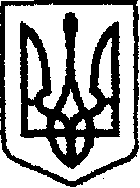 УКРАЇНА  чернігівська обласна державна адміністрація           УПРАВЛІННЯ КАПІТАЛЬНОГО БУДІВНИЦТВАН А К А З від 06 жовтня 2021 р.		  Чернігів		                      № 56-агПро утворення приймальної комісіїВідповідно до СОУ 42.1-37641918-128:2019 «Настанова щодо приймання робіт з поточного ремонту автомобільних доріг загального користування», затвердженого наказом Державного агентства автомобільних доріг України від 27.09.2019 № 347, для прийняття робіт з поточного середнього ремонту,н а к а з у ю:1.	Утворити комісію для прийняття робіт з поточного середнього ремонту автомобільної дороги загального користування місцевого значення О251509 Прилуки - Сергіївка - Білошапки - Линовиця на ділянці км 0 + 000 – км 64 + 100 (далі – комісія).2.	Затвердити комісію у складі:Карпенко В.М. – провідний інженер відділу технічного контролю автомобільних доріг – голова комісії;Приліпко В.А. – провідний інженер відділу технічного контролю автомобільних доріг;Значко В.І. – заступник директора ТОВ «ТРАНС ЛАЙН ГРУП»;Соловйов Д.М. – директор ТОВ «ШБУ - 77» – генеральний підрядник;Поспішний В.О. – директор ТОВ «Науково-виробничий центр «ДОРБУДТЕХНОЛОГІЯ».3.	Утворити комісію для прийняття робіт з поточного середнього ремонту автомобільної дороги загального користування місцевого значення О250404 Варва - Хукалівка - Поділ на ділянці км 0+000 - км 41+900 (далі – комісія).4.	Затвердити комісію у складі:Карпенко В.М. – провідний інженер відділу технічного контролю автомобільних доріг – голова комісії;Приліпко В.А. – провідний інженер відділу технічного контролю автомобільних доріг;Значко В.І. – заступник директора ТОВ «ТРАНС ЛАЙН ГРУП»;Соловйов Д.М. – директор ТОВ «ШБУ - 77» – генеральний підрядник;Примак М.М. – головний інженер проекту ТОВ «ДОРПРОЕКТБУД».5.	Контроль за виконанням наказу покласти на заступника начальника Управління – начальника відділу технічного контролю автомобільних доріг Майка С.М.В.о. начальникаНаталія КОВАЛЬЧУК